舊址活化．藝文重生。矯正藝文館落成啟用本署為活化利用原臺東看守所舊址，於103年11月3日舉行「矯正藝文展示館」落成啟用典禮及揭牌儀式，該館除恢復原臺東看守所裁撤前之風貎外，並作為收容人藝文與技訓成果之展場，以充分展現矯正機關深耕藝文教化之成效，並詳實刻畫收容人幡然省悟之蛻變。陳政務次長明堂致詞時肯定所有矯正機關同仁在藝文教化上之努力，並期許大家賡續作業技訓及教化輔導上之積極作為，使收容人能重新拾回自我價值，「脫胎換骨、浴火重生」，從「心」出發，順利復歸社會。「矯正藝文展示館」分成藝文展示區、矯正文物展示區、工場舍房參觀體驗區及教育展示館，分別展示收容人藝文學習成果、矯正機關違禁物品與矯正人員服飾及戒具之變遷，並提供多樣互動空間，使參觀者有身歷其境之感；另，教育展示館則作為法治教育及更生保護之宣導，俾有效發揮社會教育之功能，並積極型塑矯正機關正面形象。展示館為常設館，除每週一及國定假日固定休館外，每週二至週五採預約制，參觀時間為上班辦公時間；每週六及週日自由入場，開放時間為上午10至12時，下午為14至16時，誠摰歡迎社會各界蒞臨參觀與指導。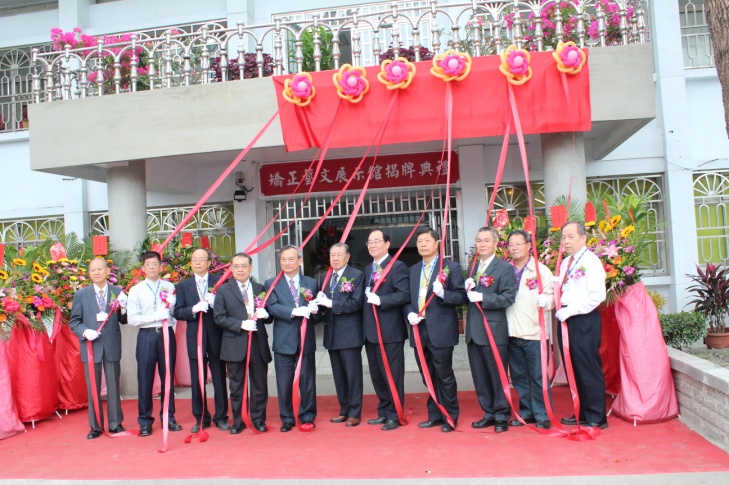 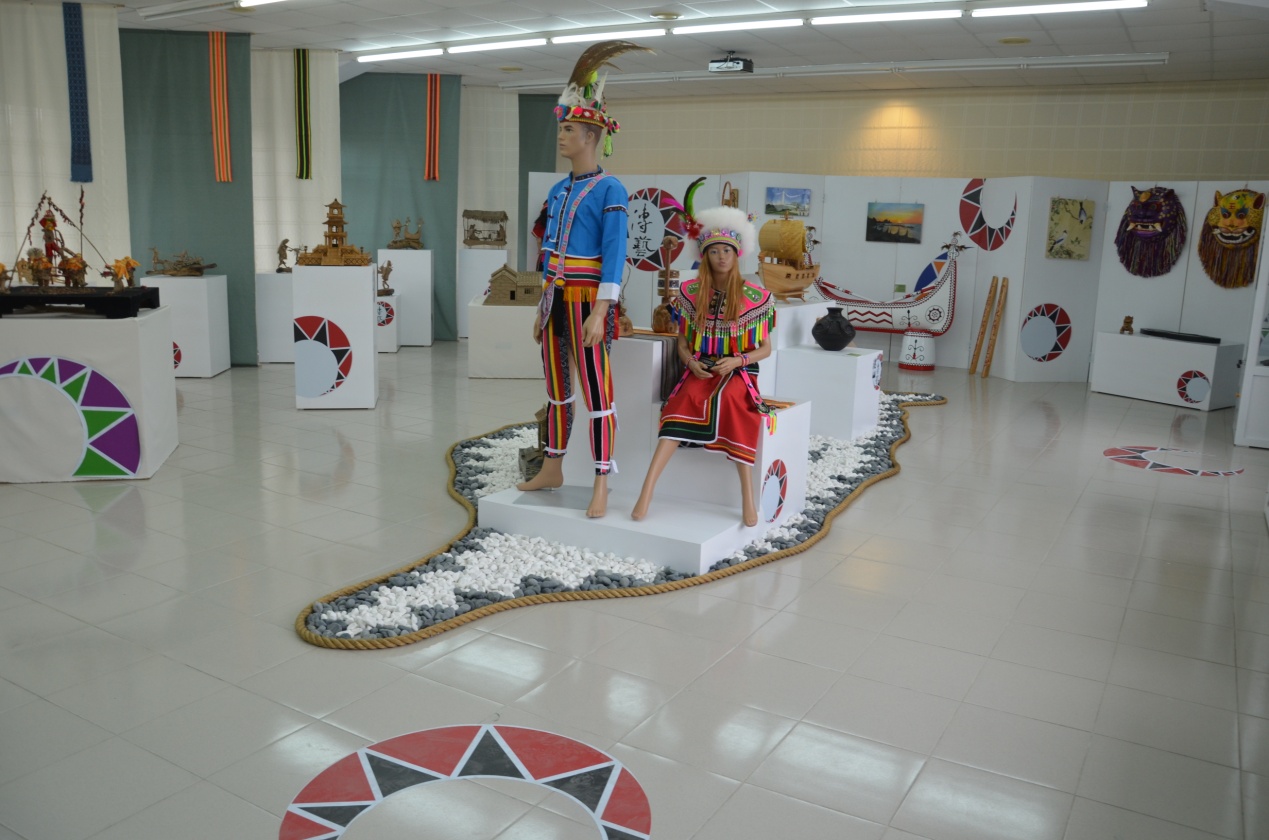 